Орта «Колокольчик»   тобында ҰОӘ технологиялық картасы	14 күні 	   сәуір   айы   2016 ж.Білім беру салалары:  Қатынас.Бөлімі: Мемлекеттік тіл.Тақырыбы:«Дала құстары» (Кіріктірілген  сабақ).Мақсаты: Балалардың  көктем жайлы білімдерін бекітіп,  көктемнің жаршысы құстаржайлы мәлімет беру.Міндеттері:1.Құстардың   немен қоректенетінін, олардың  қазақ тілінде атауларынжәне қазақ тіліне тән дыбыстарды дұрыс  айтуға үйрету.2.Балалардың ойлау қабідлеттерін, ақыл-ойларын дамыту.3.Табиғатқа деген сүйіспеншілікке , құстарға деген қамқорлыққа тәрбиелеу.Қостілділік  компонент: көктем-весна, құстар-птицы, торғай-воробей, қарға-ворона, аққу-лебедь,  қарлығаш-ласточка, көгершін-голубь,жапалақ-сова, орман-лес, құрт-құмырсқа, шыбын-шіркей-насикомы.Қажетті құрал-жабдықтар:интерактивті тақта, құстар жайлы слайд, құстардың бетперделері, сиқырлы таяқша, құстардың суреттері, құстардың дауыстары жазылған үнтаспа, түрлі-түсті қарындаштар, жұлдызшалар, түрлі –түсті қарындаштар.Күтілетін нәтиже:Нені біледі:Құстардың қазақша  атауларын;Табиғатқа деген қамқорлықты;Құстардың немен қоректенетіндерін.Қандай түсініктерді игереді: Құстардың өмірін елестетеді.Меңгерген дағдылары мен іскерліктері: Сұрақтарға жауап беріп, Оқытушының сөзін түсініп, тыңдайды;«Ұ», «Қ», «Ғ» дыбыстарын дұрыс айтады.Қызметтің кезеңдеріОқытушы әрекеттеріБалалардың әрекеттеріМотивациялық-қозғаушылық-Сәлеметсіңдер ме балалар?!- Қалдарың қалай?-Көңіл-күйлерің қалай?-Қараңдаршы, айнала қандай әдемі!-Балалар, қазір қандай мезгіл?Көктем-весна.-Көктем мезгілінде қандай өзгерістер болады?-Дала құстары қайда мекендейді?Орман-лес.-Олар немен қоректенеді?-Қандай дала құстарын білесіңдер?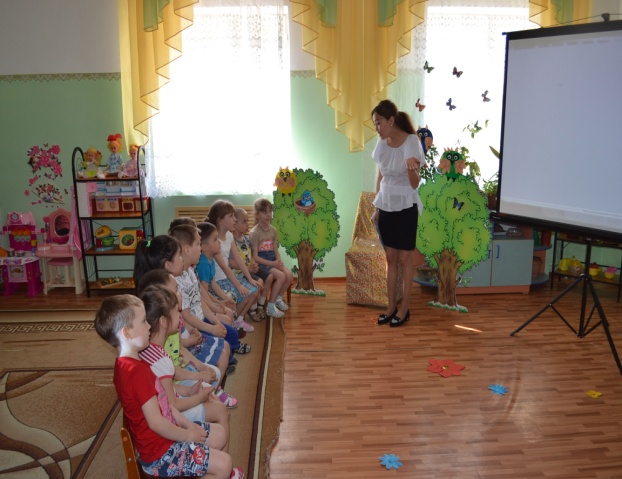 Балалар оқытушымен амандасады.Сұрақтарға жауап береді. Балалар мұқият қарайды.-Қазір көктем мезгілі.Балалар қайталап айтады.Сұраққа жауап береді.-Орманда мекендейді. Балалар қайталап айтады.Сұраққа жауап береді.Балалар білетін құстарын айтады.Құстар-птицы.-Олай болса сендермен бүгін дала құстары жайлы әңгімелесеміз.-Келісесіңдер ме балалар?-Менің сендерге бейне таспамды көргілерің келе ме?-Олай болса тамашалаңдар!(құстар жайлы слайд көрсетіледі, балалар әр құстың атауын қайталап отырады).Балалар қайталап айтады.Балалар қуанады. -Ия келісеміз.-Ия, көргіміз келеді. Ұйымдастырушылық-ізденістік.1.Орманға саяхат.-Балалар, сендер орманға барғыларың келе ме?-Олай болса  көздеріңді жұмып, қанаттарыңды қағыңдар! Орманға саяхатқа аттанайық! (Балаларға сол кезде бетперделерін кигіземін).Балалар, қараңдар! Біз орманға келдік.(Құс ханшайымы шығады).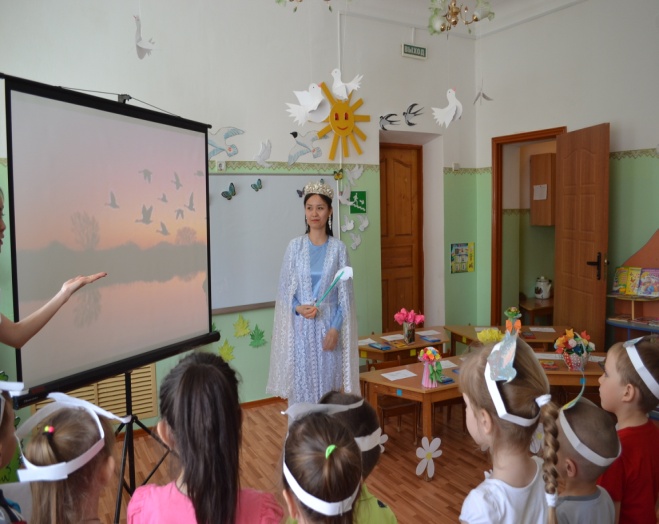 -Сәлеметсіңдер ме?! Сендер кімсіңдер? Менің орманымда  не істеп жүрсіңдер?(Құс ханшайымы біраз ойланады).-Онда, сендерге бір шартым бар. Егер сол шартымды орындасаңдар мен сендерді орманыма кіргіземін.-Келісеміз ба балалар?!-Өте жақсы!(Құс ханшайымы балаларға өзінің құстарын атап берулерін сұрайды).-Ия, барғымыз келеді.Балалар әуеннің ырғағымен көздерін жұмып, қанаттарын қағады.Балалар таңырқай қарайды.Балалар амандасады.-Біз осы орманды, құстарды тамашалап, серуендеуге  келген едік. -Ия, келісеміз.Балалар қуанады.Ұйымдастырушылық-ізденістік.2.Д/о: «Мынау қандай құс?!»-Воробей -Торғай- Sparrow (Спәреу).-Қарға-Ворона- Сrow (креу).-Аққу-Лебедь- Swan (свон).  -Қарлығаш-Ласточка- Swallow (своләу). -Көгершін - Голубь -Dove ( дав). -Чайка-Шағала.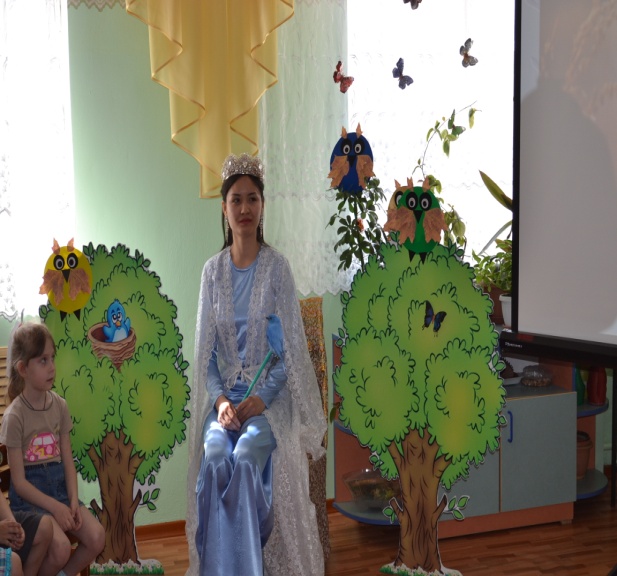 Балалар экранда көрсетілген құстарды орыс, қазақ тілдерінде атап айтады және ағылшын тілінде қайталайды.Ұйымдастырушылық-ізденістік.3. Жұмбақ жасыру. (сиқырлы таяқшамен).1.Бір-ақ уыс көлемім,Шыбын-шіркей қорегім.Бау-бақшаны қорғаймын,Ал атым ше?(Торғай).2. Екі айыр құйрығы,Ұшқырлардың жүйрігі.(Қарлығаш).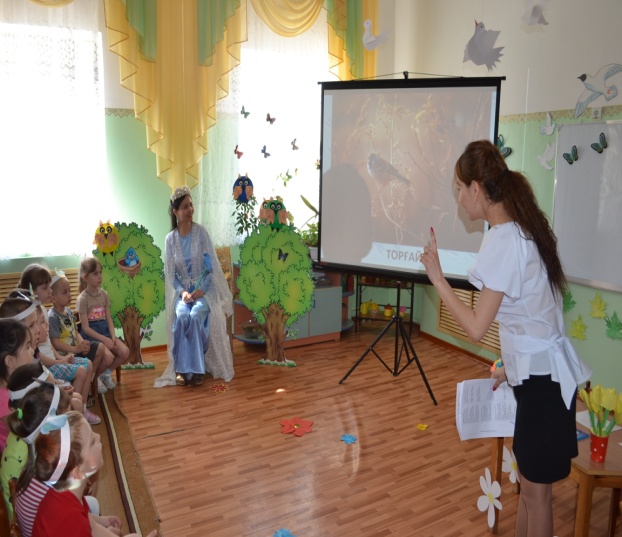 Балалар жұмбақтың шешімін табады.Ұйымдастырушылық-ізденістік.4.Буынға бөліп көр!ТорғайҚарғаАққуҚарлығашКөгершін ШағалаЖапалақ-Тор-ғай.-Қар-ға.-Ақ-қу.-Қар-лы-ғаш.-Кө-гер-шін.-Ша-ға-ла.-Жа-па-лақ.Ұйымдастырушылық-ізденістік.5. Д/о: «Не артық?» (тақтамен жұмыс).(Суреттер беріледі, балалар артығын тауып айтады). 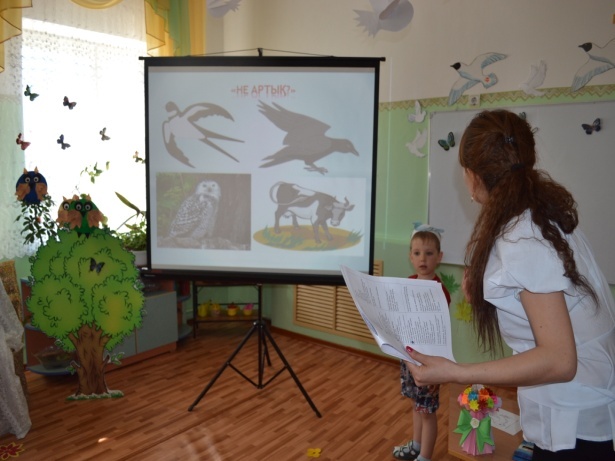 Балалар тапсырманы орындайды.Ұйымдастырушылық-ізденістік.6.Сергіту сәті.(Жаңа технология.Балалар экранға қарап биді қайталайды).Балалар құс ханшайымымен бірге экранға қарап қимыл-қозғалыстар жасайды.Ұйымдастырушылық-ізденістік.7. Ойын: «Кім тапқыр?!»(үнтаспадан құстардың дауыстары  шығады, балалар қандай құс екенін тауып айтады).Тапсырманы орындайды.Ұйымдастырушылық-ізденістік.8. Дыбыстық жұмыс.«Ұ» «Ұ-Ұ-Ұ-Ұшқыш». «Қ»«Қ-Қ-Қ-Қарға». «Ғ»«Ғ-Ғ-Ғ-ғарыш».Балалар дыбыстарды қайталап айтады. Ұйымдастырушылық-ізденістік.9. «Бояп көрейік!»(әр түрлі құстар беріледі, балалар оларды өздеріне тән бояумен бояп, құс ханшайымына сыйлыққа береді).Балалар құстарды бояп, қандай құс екенін айтып, талға іледі.Ұйымдастырушылық-ізденістік.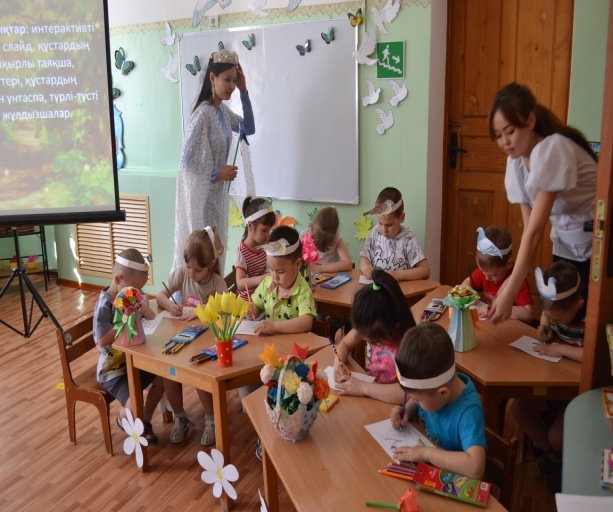 Ұйымдастырушылық-ізденістік.-Ал енді балалар әдемі суреттерімізді Құс ханшайымына сыйға берейік. 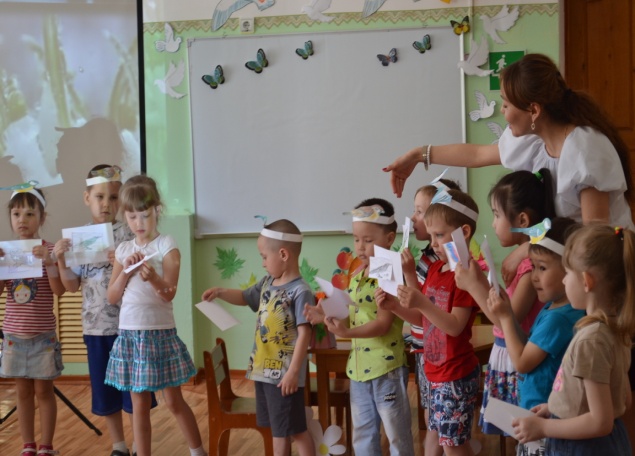 -Өте тамаша!Құс ханшайымы:-Сау болыңдар балалар! Сендердің сыйлықтарың маған қатты ұнады.(Құс ханшайымы сиқырын жасап ұшып кетеді).-Ал енді қайтадын көзімізді жұмып, қанаттарымызды қағып тобымызға бет алайық!Балалар сыйлықтарын сыйлайды.Балалар риза болады.-Сау болыңыз Құс ханшайымы.Әуеннің ырғағымен балалар педагогпен бірге қайталайды.Ұйымдастырушылық-ізденістік.10.ҰОӘ қорытындысы.-Балалар сендермен бүгін не жайлы сөйлестік?-Қандай құстар жайлы?-Бүгін саяхатқа қайда бардыңдар?-Орманда кімді көрдіңдер?-Қандай құстарды білесіңдер? -Өте жақсы. Бүгінгі сабағымыз сендерге ұнады ма?-Өте жақсы!-Құстар жайлы сөйлестік.-Дала құстары жайлы.-Орманға.- Құс ханшайымынБалалар құстарды атап айтады. -Ия, ұнады.Рефлексиялық-түзетушілік.Балаларға алғыс айтып, белсенді балаларды мадақтаймын. -Сау болыңдар балалар!Балалар риза болып қуанады.Оқытушымен қазақ тілінде қоштасады.